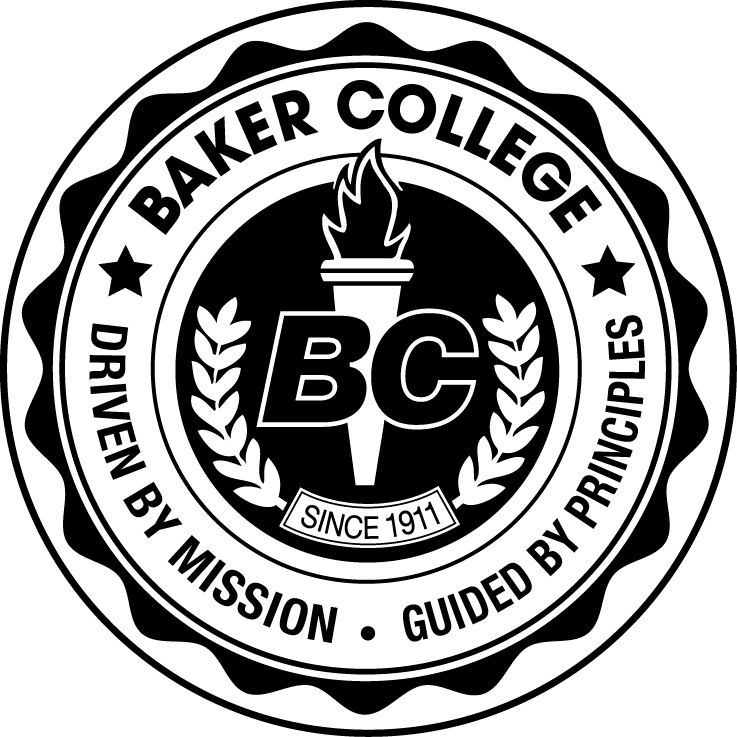 ARTICULATION COMPETENCY RECORDBaker CollegeCAD111 Computer Aided Drafting I (CAD I)Teacher signature 							                            Please check below each skill the student has mastered with a minimum of 80 percent accuracy.TaskTaskTaskSatisfactoryUnsatisfactory1.Fully utilize the computer and CAD software, including:Fully utilize the computer and CAD software, including:a.Starting and exiting the program.b.Utilizing commands from both drop-down menus and icons.c.Saving and reopening drawings2.Create three view drawings using orthographic third angle projection.Create three view drawings using orthographic third angle projection.a.From real-life object.b.From isometric drawings.c.From blueprints.d.From sketches.3.Demonstrate a mastery of paper space, title block, drawing layers and line thickness.Demonstrate a mastery of paper space, title block, drawing layers and line thickness.4.Demonstrate mastery of creation commands allowing the program to draw multiple types of:Demonstrate mastery of creation commands allowing the program to draw multiple types of:a.Linesb.Arcsc.Circlesd.Polygons5.Utilize edit commands in the CAD program, including:Utilize edit commands in the CAD program, including:a.Trimb.Offsetc.Copyd.Deletee.Scalef.Mirror6.Demonstrate mastery of dimensioning and presentation, including:Demonstrate mastery of dimensioning and presentation, including:a.Line typesb.Dimensioning practicesc.Center linesd.Hidden linese.Phantom linesf.Break linesg.Section linesh.Cutting plane linesi.Drawing notes7.Create section and auxiliary views to show non-traditional surfaces.Create section and auxiliary views to show non-traditional surfaces.8.Develop proficiency in Cartesian, polar, and relative coordinate systems.Develop proficiency in Cartesian, polar, and relative coordinate systems.